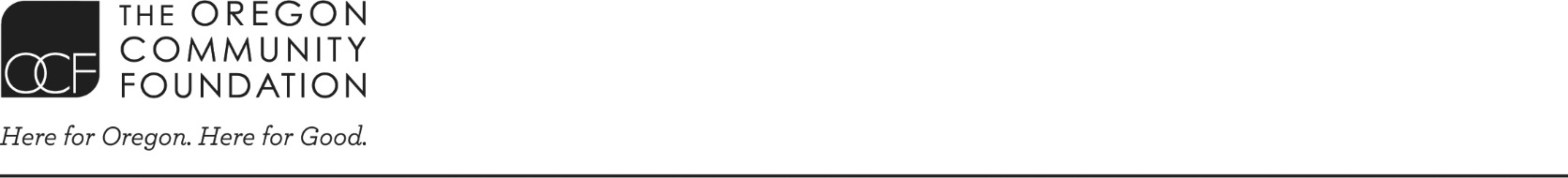 St. Andrew’s SocietyScholarship ApplicationSchool InformationActivities ChartPlease list below the activities in which you have participated. Start with most recent activities and list in reverse chronological order.  Add or delete rows as needed.  Achievements and Honors ListPlease detail below notable achievements, accomplishments, honors or awards related to academics or leadership. Start with most recent first and list in reverse chronological order.  Add or delete rows as needed.  Financial StatusPlease list below a summary of your financial status. Demographic InformationPlease check the boxes. Personal StatementsSupplemental QuestionRequirements for SubmissionScholarship InformationThe St. Andrew’s Society of Oregon, a charitable organization dedicated to the assistance of persons of Scottish descent and the perpetuation of Scottish culture, has established a scholarship program for graduating high school seniors. The scholarship is for graduating seniors from high schools in Oregon or Clark County, Washington. It is awarded on the basis of scholastic ability, financial need, participation in community activities, persistence in pursuing difficult tasks, and resourcefulness.Applicants may be asked to appear for an interview with the St. Andrew’s Society scholarship committee. Application packets must include all items noted above.Eligibility RequirementsFor graduating seniors from high schools in Oregon or Clark County, Washington. Applicants must be one of the following:Born in Scotland,The child/grandchild of someone born in Scotland, ORSomeone who has demonstrated a substantial commitment to Scottish dancing, piping, drumming, the Celtic harp or the highland fiddle.For graduating seniors from high schools in Oregon or Clark County, Washington. Applicants must be one of the following:Born in Scotland,The child/grandchild of someone born in Scotland, ORSomeone who has demonstrated a substantial commitment to Scottish dancing, piping, drumming, the Celtic harp or the highland fiddle.For graduating seniors from high schools in Oregon or Clark County, Washington. Applicants must be one of the following:Born in Scotland,The child/grandchild of someone born in Scotland, ORSomeone who has demonstrated a substantial commitment to Scottish dancing, piping, drumming, the Celtic harp or the highland fiddle.Award InformationAward amount varies.Prior recipients must reapply and compete to renew their scholarship.Renewal is possible for up to four years.Award amount varies.Prior recipients must reapply and compete to renew their scholarship.Renewal is possible for up to four years.Award amount varies.Prior recipients must reapply and compete to renew their scholarship.Renewal is possible for up to four years.Due Date for Application SubmissionMarch 1Today’s DateStudent NameLast NameLast NameLast NameFirst NameFirst NameMiddle InitialStudent NameStudent Mailing AddressStudent Mailing AddressStudent Email AddressStudent Email AddressStudent Home PhoneStudent Home PhoneStudent Cell Phone Student Cell Phone Name and City of High School AttendedName and City of High School AttendedName and City of High School Attended College, University or Educational Program You Plan to Attend College, University or Educational Program You Plan to AttendMailing Address of InstitutionMailing Address of InstitutionIntended Field of StudyIntended Field of StudyIntended Profession or Career   Intended Profession or Career   Student ID (at college), if knownStudent ID (at college), if knownYear in College Next Year (freshman, sophomore, etc.)Estimated Cost of Attendance Next Year (tuition, fees, books, housing etc.)Type of ActivityType of ActivityDates From-ToTime SpentTime SpentResponsibilities / AccomplishmentsType of ActivityType of ActivityDates From-ToHours per Month or WeekTotal 
HoursResponsibilities / AccomplishmentsSchool/Family/Community Activities:School/Family/Community Activities:School/Family/Community Activities:School/Family/Community Activities:School/Family/Community Activities:School/Family/Community Activities:(1)(2)(3)Volunteer Service:Volunteer Service:Volunteer Service:Volunteer Service:Volunteer Service:Volunteer Service:(1)(2)(3)Work for Pay:Work for Pay:Work for Pay:Work for Pay:Work for Pay:Work for Pay:(1)(2)(3)DateAchievement / Honor(1)(2)(3)(4)For which calendar year is this summary?For which calendar year is this summary?Family Assets Total balance in cash, savings and checking:Total balance in cash, savings and checking:$$Family Assets Net worth (value minus debt) of investments, including real estate:Net worth (value minus debt) of investments, including real estate:$$Family Assets Total Assets:Total Assets:$$Family Gross IncomeFather:Father:$$Family Gross IncomeMother:Mother:$$Family Gross IncomeStudent:Student:$$Family Gross IncomeTotal Income:Total Income:$$Number of households supported by gross income:Number of households supported by gross income:Number of households supported by gross income:Number of dependents supported by gross income:Number of dependents supported by gross income:Number of dependents supported by gross income:Number of siblings attending college next year:Number of siblings attending college next year:Number of siblings attending college next year:Did you complete the Free Application for Federal Student Aid (FAFSA)?If so, please answer the questions to the right.What is your Expected Family Contribution (EFC)?What is your Expected Family Contribution (EFC)?$$Did you complete the Free Application for Federal Student Aid (FAFSA)?If so, please answer the questions to the right.Are you eligible for a Pell Grant?Are you eligible for a Pell Grant?Did you complete the Free Application for Federal Student Aid (FAFSA)?If so, please answer the questions to the right.Are you eligible for an Oregon Opportunity Grant?Are you eligible for an Oregon Opportunity Grant?You may use the space below to describe your family’s financial situation if you wish, but please do not exceed the space provided.You may use the space below to describe your family’s financial situation if you wish, but please do not exceed the space provided.You may use the space below to describe your family’s financial situation if you wish, but please do not exceed the space provided.You may use the space below to describe your family’s financial situation if you wish, but please do not exceed the space provided.Date of BirthGender1FemaleMaleTrans Female/Trans WomanTrans Male/Trans Man Non-binary/Genderqueer/Gender non-conformingDifferent Identity: __________________Choose Not to SayFemaleMaleTrans Female/Trans WomanTrans Male/Trans Man Non-binary/Genderqueer/Gender non-conformingDifferent Identity: __________________Choose Not to SayEthnicity1Choose more than one, if applicable.WhiteHispanicAsianAmerican Indian or Alaska NativeChoose more than one, if applicable.WhiteHispanicAsianAmerican Indian or Alaska NativeChoose more than one, if applicable.WhiteHispanicAsianAmerican Indian or Alaska NativeBlack or African-AmericanNative Hawaiian or Pacific IslanderOtherChoose Not to SayFamily Education History1Highest school your father completedElementary SchoolMiddle SchoolHigh SchoolCollege or BeyondDon’t KnowHighest school your father completedElementary SchoolMiddle SchoolHigh SchoolCollege or BeyondDon’t KnowHighest school your father completedElementary SchoolMiddle SchoolHigh SchoolCollege or BeyondDon’t KnowHighest school your mother completedElementary SchoolMiddle SchoolHigh SchoolCollege or BeyondDon’t KnowOn a separate sheet of paper, please write four short essays addressing the following topics. Identify your essays by number or begin each with the essay topic, so that we know which essay is connected with each topic. The essays must be a maximum of 150 words each, in 10- to 12-point Times New Roman font.What are your specific educational plans and career goals and why? What inspires you to achieve them? What have you done for your family or community that you care about the most and why? Describe a personal accomplishment and the strengths and skills you used to achieve it.Describe a significant change or experience that has occurred in your life. How did you respond and what did you learn about yourself? You must complete either the family member section or answer the question below to qualify for this scholarship.You must complete either the family member section or answer the question below to qualify for this scholarship.You must complete either the family member section or answer the question below to qualify for this scholarship.You must complete either the family member section or answer the question below to qualify for this scholarship.Family Member Born in ScotlandNameRelationship
(self, parent or grandparent)Location of Birth 
in ScotlandFamily Member Born in ScotlandWhat has your study of Scottish dancing, piping, drumming, the Celtic harp or the Highland fiddle meant to you? In addition to technical skills, what have you learned that has benefited you and could benefit others in the future?What has your study of Scottish dancing, piping, drumming, the Celtic harp or the Highland fiddle meant to you? In addition to technical skills, what have you learned that has benefited you and could benefit others in the future?What has your study of Scottish dancing, piping, drumming, the Celtic harp or the Highland fiddle meant to you? In addition to technical skills, what have you learned that has benefited you and could benefit others in the future?What has your study of Scottish dancing, piping, drumming, the Celtic harp or the Highland fiddle meant to you? In addition to technical skills, what have you learned that has benefited you and could benefit others in the future?A complete application packet must include the following, please check the box to confirm you have included each piece.A complete application packet must include the following, please check the box to confirm you have included each piece.Complete Application formPersonal StatementsUnofficial School Transcript(s) (However, we reserve the right to request Official Transcripts)Recommendation form from school staff personRecommendation form from other adult acquainted with you (employer, youth leader, etc.)By signing this form, I, the applicant, certify the accuracy of the information I have provided. 
Also, I authorize (1) OCF to share this information with scholarship staff, donors and selection committee members and (2) OCF or scholarship selection committee members to contact school officials for additional information, if needed.By signing this form, I, the applicant, certify the accuracy of the information I have provided. 
Also, I authorize (1) OCF to share this information with scholarship staff, donors and selection committee members and (2) OCF or scholarship selection committee members to contact school officials for additional information, if needed.Applicant Signature and Date Publicity release: If selected to receive a scholarship, I give permission for a publicity release. Publicity release: If selected to receive a scholarship, I give permission for a publicity release.Please Submit Application Packet to:Oleya PearsallThe Oregon Community Foundation1221 SW Yamhill St. Ste. 100Portland, OR 97205503.552.3515opearsall@oregoncf.org